             Руководствуясь п.20 ч.1 ст.14 Федерального закона от 06.10.2003 № 131 – ФЗ «Об общих принципах организации местного самоуправления в Российской Федерации», статьями 31,32,33 Градостроительного кодекса Российской Федерации, в целях создания условий для устойчивого развития сельских поселений муниципального района «Печора», сохранения окружающей среды и объектов культурного наследия, создания условий для планировки территорий, обеспечения прав и законных интересов физических и юридических лиц, в том числе правообладателей земельных участков и объектов капитального строительства, создания условий для привлечения инвестиций, в том числе путем предоставления возможности выбора наиболее эффективных видов разрешенного  использования земельных участков и объектов капитального строительства                администрация ПОСТАНОВЛЯЕТ:	Утвердить состав постоянно действующей комиссии по землепользованию и застройке сельских поселений, входящих в состав муниципального района «Печора», согласно приложению 1. Утвердить положение о постоянно действующей комиссии по землепользованию и застройке сельских поселений, входящих в состав муниципального района «Печора», согласно приложению 2.3. Настоящее постановление подлежит опубликованию и размещению на официальном сайте администрации.Глава администрации                                                                                  А.М. Соснора                                                                                       Приложение 1 к постановлениюадминистрации муниципального района                                                                            от « 21» октября 2016 г. № 1153Состав постоянно действующей комиссии по землепользованию и застройке сельских поселений, входящих в состав муниципального района «Печора»Члены комиссии:________________________________________________________________                                                                          Приложение 2 к постановлению                                                                                      администрации муниципального района                                                                                     от «21» октября 2016 № 1153ПОЛОЖЕНИЕ о постоянно действующей комиссии по землепользованию и застройке сельских поселений, входящих в состав муниципального района «Печора» Общие положенияНастоящее Положение определяет компетенцию и порядок деятельности постоянно действующей комиссии по землепользованию и застройке сельских поселений, входящих в состав муниципального района «Печора» (далее – комиссия)1.2. Комиссия по землепользованию и застройке является постоянно действующим координационным органом органа местного самоуправления. 1.3. Комиссия в своей деятельности руководствуется п.20 ч.1 ст.14 Федерального закона от 06.10.2003 № 131 – ФЗ «Об общих принципах организации местного самоуправления в Российской Федерации», статьями 31,32,33 Градостроительного кодекса Российской Федерации, нормативными правовыми актами органов местного самоуправления  и данным Положением.1.4. В состав комиссии входят представители:1.4.1. Представительного органа местного самоуправления  муниципального района «Печора»;1.4.2. Органов местного самоуправления в сфере градостроительной деятельности и имущественных отношений;1.4.3. Представители государственных и муниципальных органов контроля и надзора;       1.4.4.  Главы сельских поселений, входящих в состав муниципального района  «Печора». Основные цели и задачи комиссииОсновными целями комиссии являются:2.1.1. Создание условий для устойчивого развития сельских поселений, входящих в состав муниципального района «Печора»; 2.1.2. Сохранение окружающей среды и объектов культурного наследия;2.1.3. Создание условий для планировки территорий, обеспечения прав и законных интересов физических и юридических лиц, в том числе правообладателей земельных участков и объектов капитального строительства, создание условий для привлечения инвестиций, в том числе путем предоставления возможности выбора наиболее эффективных видов разрешенного  использования земельных участков и объектов капитального строительства.2.2. Основными задачами комиссии являются:2.2.1. Подготовка заключений, в которых содержатся рекомендации о внесении в соответствии с поступившими предложениями изменений в правила землепользования и застройки или об отклонении таких предложений с указанием причин отклонения.2.2.2. Рассмотрение предложений о внесении  изменений в правила землепользования и застройки. 2.2.3. Подготовка рекомендаций о предоставлении разрешений на условно разрешенный вид использования земельного участка или объекта капитального строительства.2.2.4. Подготовка рекомендаций о предоставлении разрешений на отклонение от предельных параметров разрешенного строительства, реконструкции объектов капитального строительства. 2.2.5. Подготовка дополнений, корректировка карты градостроительного зонирования в части уточнения, изменения границ территориальных зон, состава территориальных зон, списков видов разрешенного использования недвижимости, показателей предельных размеров земельных участков и предельных параметров разрешенного строительства применительно к соответствующим территориальным зонам, подзонам.Порядок направления в комиссию предложений Предложения по  внесению изменений в правила землепользования и застройки направляются заинтересованными лицами почтой, либо доставляются лично по адресу: г. Печора, ул. Ленинградская д. 15,  с пометкой «Председателю постоянно действующей комиссии по землепользованию и застройке».3.2.Предложения о внесении изменений в правила землепользования и застройки могут направляться в комиссию:3.2.1. Федеральными органами исполнительной власти в случаях, если Правила могут воспрепятствовать функционированию, размещению объектов капитального строительства федерального значения;3.2.2. Органами исполнительной власти Республики Коми, в случаях, если Правила могут воспрепятствовать функционированию, размещению объектов капитального строительства регионального значения;3.2.3. Органами местного самоуправления муниципального района, в случаях, если Правила могут воспрепятствовать функционированию, размещению объектов капитального строительства местного  значения;3.2.4. Органом местного самоуправления, в случаях, если необходимо совершенствовать порядок регулирования землепользования и застройки на соответствующей территории сельского поселения;3.2.5. Другими органами власти в случаях не соответствия данных правил действующему федеральному, региональному и муниципальному законодательству;3.2.6. Физическими и юридическими лицами в инициативном порядке либо случаях, если в результате применения Правил, земельные участки и объекты капитального строительства не используются эффективно, причиняется вред их правообладателям, снижается стоимость земельных участков и объектов капитального строительства, не реализуются права и законные интересы граждан и их объединений.3.3. Предложения должны быть логично изложены в письменном виде (напечатаны, либо написаны разборчивым почерком), с указанием фамилии, имени, отчества гражданина или наименования юридического лица, почтового адреса, по которому должен быть направлен ответ, контактный телефон, в конце ставится личная подпись и дата.В случае необходимости в подтверждение своих доводов к предложению прилагаются соответствующие материалы и документы либо их копии.3.4. Направленные в комиссию документы и материалы возврату  не подлежат.3.5. Рассмотрение предложений осуществляется на очередном заседании комиссии.Организация и порядок работы комиссииОтдел архитектуры и градостроительства администрации муниципального района «Печора» является органом, уполномоченным на: 4.1.1.Принятие предложений в форме заявлений о внесении изменений в правила землепользования и застройке;4.1.2. Организацию работы комиссии;4.1.3. Подготовку протоколов заседания комиссии, необходимых для выдачи заявителям;4.1.4. Подготовку проекта нормативного правового акта о  внесении изменений в правила землепользования и застройки, касающихся границ территориальных зон, видов и предельных параметров разрешенного использования земельных участков, иных объектов недвижимости, могут быть внесены только при наличии положительного заключения отдела архитектуры и градостроительства администрации муниципального района «Печора», уполномоченного государственного органа по охране и использованию объектов культурного наследия, уполномоченного органа в области охраны окружающей среды, уполномоченного органа в области санитарно-эпидемиологического надзора.4.2. Секретарь комиссии, получив заявления, содержащие предложения о внесении изменений в правила землепользования и застройки, вносит их на повестку заседания комиссии в порядке очередности поступления заявления.4.3. Комиссия осуществляет  свою деятельность в форме заседаний, в том числе проводимых в порядке публичных слушаний.4.4. Необходимость и периодичность проведения заседаний комиссии определяются председателем комиссии.4.5. Заседание комиссии проводит ее председатель или заместитель председателя. При отсутствии обоих заседание проводится уполномоченным представителем отдела архитектуры и градостроительства администрации муниципального района «Печора».4.6. Комиссия правомочна принимать решение, если на ее заседании присутствует не менее двух третей членов комиссии. 4.7. Члены комиссии принимают личное участие в заседании комиссии.4.8. Председатель комиссии  (или заместитель председателя комиссии) имеет право по своему усмотрению или по требованию членов комиссии при необходимости приглашать на заседания комиссии представителей территориальных отделов федеральных органов исполнительной власти, органов местного самоуправления, общественных объединений, иных организаций, физических лиц и их представителей.4.9. Решения комиссии принимаются путем открытого голосования, большинством голосов от установленного числа членов комиссии.  В случае равенства голосов решающим является голос председательствующего на заседании комиссии.4.10. Итоги каждого заседания оформляются протоколом, который подписывает председательствующий на заседании и секретарь комиссии. К протоколу могут прилагаться копии материалов, связанных с темой заседания.4.11. Решения комиссии носят рекомендательный характер.4.12. Решения комиссии могут приниматься в различных формах, в том числе в форме докладов и протоколов.4.13. Комиссия по результатам рассмотрения предложений о внесении изменений в правила землепользования и застройки в течение тридцати дней со дня поступления предложения о  внесении изменений в Правила осуществляет подготовку заключения, в котором содержатся рекомендации о внесении в соответствии с поступившим предложением изменения в Правила или об отклонении такого предложения с указанием причин отклонения, и направляет это заключение главе администрации муниципального района «Печора». 4.14. Глава администрации муниципального района «Печора» с учетом рекомендаций, содержащихся в заключении комиссии, в течение тридцати дней принимает решение:4.14.1. О подготовке проекта решения о внесении изменений в правила землепользования и застройки,  и вынесение его на публичные слушания;4.14.2. Об отклонении предложения о внесении изменения в правила землепользования и застройки с указанием причин отклонения и направляет копию данного решения заявителю.4.15. Решение о внесении изменений в правила землепользования и застройки принимаются Советом муниципального района «Печора».                     __________________________________________5попопопоАДМИНИСТРАЦИЯМУНИЦИПАЛЬНОГО РАЙОНА«ПЕЧОРА»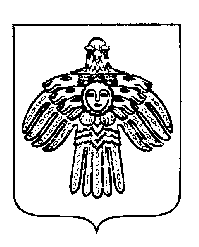 «ПЕЧОРА»МУНИЦИПАЛЬНÖЙ РАЙОНСААДМИНИСТРАЦИЯПОСТАНОВЛЕНИЕШУÖМПОСТАНОВЛЕНИЕШУÖМПОСТАНОВЛЕНИЕШУÖМ 21октября 2016г. г. Печора,  Республика Коми	                            № 1153О постоянно действующей комиссии по землепользованию и застройке сельских поселений, входящих в состав муниципального района «Печора»Анищик В.А.  - 	глава муниципального района «Печора» -председатель Совета района, председатель комиссииБарабкин О.М. - первый заместитель главы администрации МР «Печора», заместитель председателя комиссии (по согласованию)Селиванова А.И. - заместитель главного архитектора отдела архитектуры и градостроительства администрации МР «Печора», секретарь комиссииБлизнюк И.С. -Верхорубов А.А.  -Гапонько В.В. –Головина В.Г. -заведующий отделом – главный архитектор отдела архитектуры и градостроительства администрации МР «Печора»руководитель Печорского городского комитета по охране окружающей среды Минприроды РК (по согласованию)глава сельского поселения «Каджером» (по согласованию)глава сельского поселения «Приуральское» (по согласованию)    Коньков Г.К.  -Кравчук Д.В. -депутат Совета МР «Печора» (по согласованию)Врио начальника отделения надзорной деятельности и профилактической работы г. Печора (по согласованию)Кузина Л.А. -главный государственный санитарный врач по городу Печоре, Ижемскому району, Усть-Цилемскому району, начальник территориального отдела Управления Роспотребнадзора по Республике Коми в г. Печоре (по согласованию) Хохлов К.Ю. -Черная А.П. -глава сельского поселения «Озёрный» (по согласованию)глава сельского поселения «Чикшино» (по согласованию)Яковина Г.С. -председатель Комитета по управлению муниципальной собственностью МР «Печора».